ОБРАЗАЦ ЗА ФИНАНСИЈСКИ И НАРАТИВНИ ИЗВЕШТАЈ О РЕАЛИЗАЦИЈИ КОНКУРСАТабела 1.У ________________________                                                       Учесници конкурсаДана:_____________________                                                                                                                          									______________________________                                                                                                                                                                                                                                                      ___________________________Табела 2.СПЕЦИФИКАЦИЈА ИЗВРШЕНИХ ТРОШКОВА                                                                                                    Учесници Конкурса                                                              		     _____________________                                                                                                                                                    ________________________________Табела 3.ЗА УЧЕСНИКЕ КОНКУРСА КОЈИ СУ СРЕДСТВА ДОБИЛИ ЗА АДАПТАЦИЈУ, РЕКОНСТРУКЦИЈУ, ДОГРАДЊУ, ИНВЕСТИЦИОНО И ТЕКУЋЕ ОДРЖАВАЊЕНапомена: Уз технички опис радова доставити два записника грађевинске инспекције или налаза вештака грађевинске струке.** свака табела обавезно мора бити потписана                                                                                                  Учесници конкурсаУ _____________________                                                                                                  ___________________Дана: __________________                                                              		     ____________________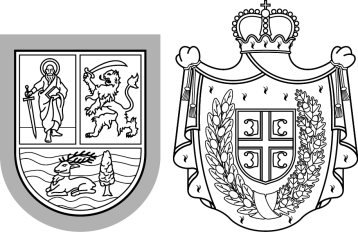 Република СрбијаАутономна покрајина ВојводинаПокрајински секретаријат засоцијалну политику, демографију и равноправност половаБулевар Михајла Пупина 16, 21000 Нови СадТ: +381 21 487 4392  Ф: +381 21 456 587pssp@vojvodina.gov.rs
Назив конкурсаБрој уговораИме и презиме учесника конкурсаКонтакт телефонМобилни телефонИмејлРед. бр. Подаци о некретнини(Кат. Парцела, власник, адреса, квадратура)Одобрен буџету динаримаИзвршени трошкови Разлика између одобреног буџета и извршења (вишак или мањак)1.2.3.4.5.Куповина некретнинеАдаптација, реконструкција, доградња, инвестиционо и текуће одржавањеУкупни трошкови Број  рачуна/уговора и др. документа на основу којег је извршено плаћањеБрој извода из кога се види кад је и у ком износу извршено плаћање (обавезно на изводу маркером обележити плаћени износ)Износ у динаримаУКУПНОБрој предмера и предрачуна радова Број уговора са правним лицем овлашћеим за пројектовањеТехнички опис радова 